ACDEVEG 2018 National Conference on VET Teaching & VET Teacher EducationBuilding confidence in VET Practice, 6-7 December 2018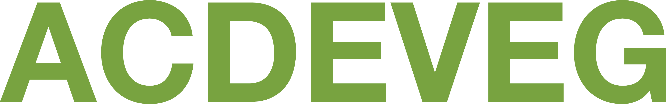 Proposal template: Workshop or round-table discussion on issues and topics on VET teaching or VET teacher education.Conference web-site: https://federation.edu.au/acdeveg2018The workshops and round-tables are intended as interactive opportunities for participants to engage in robust discussions and activities related to your project or perspective, and your proposal should show how active engagement will be achieved. Your session can be either one or two hours.Please complete this template and email it as a Word attachment by Friday August 10th 2018 (extended deadline) to acdeveg2018@federation.edu.auYour details:Your name:Your email address and phone number:Name of your organisation:Your position in the organisation:Names and affiliations of others involved in conducting this workshop/round-table:100 word biographical notes for the presenter and each of the presenting team:The proposal template: (an example is provided below)Title of the workshop or round-table (Note: This must have relevance to the conference theme)Proposed length of session 1 hour 2 HourWorkshop rationale and outline  - 300 words (Example proposal is overleaf)The practice/issue addressedThe rationale for this workshopSuggested audienceSummary of participant activitiesPotential outcomesExample workshop/round-table proposal Title: Developing partnership scope agreements for vocational placement studentsLength: This is proposed as a 1 hour workshopThis workshop examines and discusses the considerations necessary to coming to suitably scoped vocational placement agreements between RTOs and student host employers.RTOs and their teaching staff are under increasing pressure to ensure that all the courses they deliver contain vocational placement experiences for their students. Among the many important elements that need to be addressed is the number and scheduling of hours/days students need to be engaged in direct work practice in order to meet the needs of their qualification, the training requirements of their occupational practice and the circumstances and conditions of availability of the host employer. Addressing all these often competing needs to secure useful outcomes for regulatory requirements, teachers, students and host employers is not easy and requires being flexible within the guidelines of the qualification being undertaken.This workshop is for all those who have to negotiate and secure the vocational placement arrangements that satisfy all those needs and conditions.The workshop will enable participants to hear from staff and small enterprise employers who have enjoyed success through their approaches to training agreements - as well as share their experiences of generating appropriately scoped agreements that do not become a burden that creates unnecessary tensions between RTOs and host employers.In small-group discussions, participants will generate a list of major issues affecting them or potentially affecting them, and will have these issues discussed and potential solutions generatedParticipants will come away with a set of ideas and guidelines that should enable them to better secure the vocational placement agreements they need.